О внесении изменений в постановление администрации Акчикасинского сельского поселения от 17.08.2017 №65 «Об утверждении Порядка формирования, ведения, обязательного опубликования перечня муниципального имущества, свободного от прав третьих лиц (за исключением имущественных прав субъектов малого и среднего предпринимательства), подлежащего предоставлению субъектам малого и среднего предпринимательства, а также порядка и условий предоставления в аренду включенного в них муниципального имущества»Администрация Акчикасинского сельского поселения Красночетайского района Чувашской Республики постановляет:Внести в постановление администрации Акчикасинского сельского поселения от 17.08.2017 №65 «Об утверждении Порядка формирования, ведения, обязательного опубликования перечня муниципального имущества, свободного от прав третьих лиц (за исключением имущественных прав субъектов малого и среднего предпринимательства), подлежащего предоставлению субъектам малого и среднего предпринимательства, а также порядка и условий предоставления в аренду включенного в них муниципального имущества» следующие изменения:1.1. пункт 3.4. раздела 3 изложить в следующей редакции:«3.4. Перечень публикуется на официальном сайте Администрации в информационно-телекоммуникационной сети «Интернет» и обновляется ежегодно до 1 ноября текущего года.»; раздел 4  признать утратившим силу. Настоящее постановление вступает в силу после его официального опубликования в периодическом печатном издании «Вестник Акчикасинского сельского поселения». Глава Акчикасинского сельского поселения                                                                                                С.Н.РомановЧĂВАШ РЕСПУБЛИКИХĔРЛĔ ЧУТАЙ  РАЙОНĔ 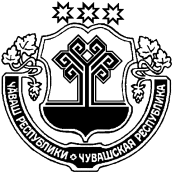 ЧУВАШСКАЯ РЕСПУБЛИКА КРАСНОЧЕТАЙСКИЙ  РАЙОН  АКЧИКАССИ ЯЛ ПОСЕЛЕНИЙĚН АДМИНИСТРАЦИЙĔ ЙЫШĂНУ_04.02.2020__  _ 5 _№ Акчикасси ялĕАДМИНИСТРАЦИЯАКЧИКАСИНСКОГО СЕЛЬСКОГОПОСЕЛЕНИЯ ПОСТАНОВЛЕНИЕ__04.02.2020_  №_5_ деревня Акчикасы